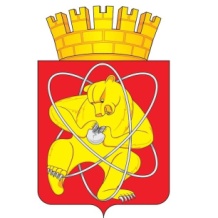 Городской округ«Закрытое административно – территориальное образование  Железногорск Красноярского края»АДМИНИСТРАЦИЯ ЗАТО г. ЖЕЛЕЗНОГОРСКПОСТАНОВЛЕНИЕ   02.08.2022                                                                       	  	       	              № 1512г. ЖелезногорскО внесении изменений в постановление Администрации ЗАТО г. Железногорск от 07.11.2013 №1763 «Об утверждении муниципальной программы «Реформирование и модернизация жилищно-коммунального хозяйства и повышение энергетической эффективности на территории ЗАТО Железногорск»В целях реформирования и модернизации жилищно-коммунального хозяйства и повышения энергетической эффективности на территории ЗАТО Железногорск, в соответствии со ст. 179 Бюджетного кодекса Российской Федерации, Федеральным законом от 06.10.2003 № 131-ФЗ «Об общих принципах организации местного самоуправления в Российской Федерации», Уставом ЗАТО Железногорск, постановлением Администрации ЗАТО 
г. Железногорск от 21.08.2013 № 1301 «Об утверждении Порядка принятия решений о разработке, формировании и реализации муниципальных программ ЗАТО Железногорск», постановлением Администрации ЗАТО 
г. Железногорск от 30.07.2013 № 1207 «Об утверждении перечня муниципальных программ ЗАТО Железногорск»,ПОСТАНОВЛЯЮ:1. Внести следующие изменения в постановление Администрации ЗАТО г. Железногорск от 07.11.2013 №1763 «Об утверждении муниципальной программы «Реформирование и модернизация жилищно-коммунального хозяйства и повышение энергетической эффективности на территории ЗАТО Железногорск»:1.1. Строку 5 таблицы раздела 1 «Паспорт подпрограммы» изложить в новой редакции:1.2.  Строку 7 таблицы раздела 1 «Паспорт подпрограммы» изложить в новой редакции :1.3.  Строку 9 таблицы раздела 1 «Паспорт подпрограммы» изложить в новой редакции :1.4.  Строку 10 таблицы раздела 1 «Паспорт муниципальной программы ЗАТО Железногорск» изложить в новой редакции:1.5. Раздел 5 паспорта программы изложить в новой редакции:«5. ПЕРЕЧЕНЬ ПОДПРОГРАММ И ОТДЕЛЬНЫХ МЕРОПРИЯТИЙМУНИЦИПАЛЬНОЙ ПРОГРАММЫДля решения поставленных в Программе задач в данной программе сформированы три подпрограммы (приложения № 6.1, № 6.2, № 6.3 к муниципальной программе):        - «Модернизация и капитальный ремонт объектов коммунальной инфраструктуры и энергетического комплекса ЗАТО Железногорск»;- «Развитие объектов социальной сферы, специального назначения и жилищно-коммунального хозяйства ЗАТО Железногорск»;- «Энергосбережение и повышение энергетической эффективности ЗАТО Железногорск».Каждая подпрограмма предназначена для решения соответствующих задач настоящей Программы, которые в рамках подпрограммы рассматриваются в качестве цели. Подпрограмма включает комплекс взаимосвязанных мероприятий, необходимых для достижения поставленной цели.Для каждой из подпрограмм срок реализации соответствует сроку реализации самой Программы.Механизм реализации мероприятий подпрограмм, описание организационных, экономических и правовых механизмов, необходимых для эффективной реализации программы, последовательность выполнения мероприятий подпрограмм, их взаимоувязанность предусмотрена для каждой из трех подпрограмм в соответствующих разделах подпрограмм.Муниципальная программа и подпрограммы реализуется в 2022 - 2024 годах. Этапы реализации программы не выделяются.».1.6. Приложение № 2 «Информация о ресурсном обеспечении муниципальной программы за счет средств местного бюджета, в том числе средств, поступивших из бюджетов других уровней бюджетной системы» к муниципальной программе «Реформирование и модернизация жилищно-коммунального хозяйства и повышение энергетической эффективности на территории ЗАТО Железногорск» изложить в новой редакции (приложение № 1).1.7. Приложение № 3 «Информация об источниках финансирования подпрограмм, отдельных мероприятий муниципальной программы (средства местного бюджета, в том числе средства, поступившие из бюджетов других уровней бюджетной системы)» к муниципальной программе «Реформирование и модернизация жилищно-коммунального хозяйства и повышение энергетической эффективности на территории ЗАТО Железногорск» изложить в новой редакции (приложение № 2).         1.8.  В приложении № 6.1 к муниципальной программе «Реформирование и модернизация жилищно-коммунального хозяйства и повышение энергетической эффективности на территории ЗАТО Железногорск»:1.8.1. Строку 7 таблицы раздела 1 «Паспорт Подпрограммы» изложить в новой редакции:1.8.2. Приложение № 2 «Перечень мероприятий подпрограммы»  к муниципальной подпрограмме  «Развитие объектов социальной сферы, специального назначения и жилищно-коммунального хозяйства ЗАТО Железногорск» изложить в новой редакции (приложение № 3).1.9. Приложение к паспорту муниципальной программы  «Перечень  целевых показателей и показателей результативности муниципальной программы с указанием планируемых к достижению значений в результате реализации муниципальной программы» изложить в новой редакции (приложение № 4).        1.10.  В приложении № 6.2 к муниципальной программе «Реформирование и модернизация жилищно-коммунального хозяйства и повышение энергетической эффективности на территории ЗАТО Железногорск»:       1.10.1. Строку 5 таблицы «Паспорт подпрограммы» изложить в новой редакции:1.10.2. Приложение № 1  к подпрограмме «Энергосбережение и повышение энергетической эффективности ЗАТО Железногорск" изложить в новой редакции (приложение № 5).        2. Управлению внутреннего контроля Администрации ЗАТО г. Железногорск (Е.Н. Панченко) довести  настоящее постановление до всеобщего сведения через газету «Город и горожане».3. Отделу общественных связей Администрации ЗАТО г. Железногорск    (И.С. Архипова) разместить настоящее постановление на официальном сайте городского округа  «Закрытое административно-территориальное образование Железногорск Красноярского края» в информационно-телекоммуникационной сети «Интернет». 4. Контроль над исполнением настоящего постановления возложить на первого заместителя Главы ЗАТО г. Железногорск по жилищно-коммунальному хозяйству А.А.  Сергейкина.5. Настоящее постановление  вступает в силу после его официального опубликования.Глава  ЗАТО г. Железногорск	       	           	                            И.Г. КуксинПеречень подпрограмм и отдельных мероприятий муниципальной программыПодпрограммы:- «Модернизация и капитальный ремонт объектов коммунальной инфраструктуры и энергетического комплекса ЗАТО Железногорск»;- «Развитие объектов социальной сферы, специального назначения и жилищно-коммунального хозяйства ЗАТО Железногорск»;- «Энергосбережение и  повышение энергетической эффективности ЗАТО Железногорск»Отдельное мероприятие Программы: «Резерв средств на исполнение условий соглашений о предоставлении межбюджетных трансфертов из вышестоящего бюджета в рамках муниципальной программы "Реформирование и модернизация жилищно-коммунального хозяйства и повышение энергетической эффективности на территории ЗАТО Железногорск».Задачи  муниципальной программы1. Развитие, модернизация и капитальный ремонт объектов коммунальной инфраструктуры и энергетического комплекса ЗАТО Железногорск.2. Обеспечение благоприятных и безопасных условий проживания граждан и обеспечение доступности предоставляемых социальных и коммунальных услуг на территории ЗАТО Железногорск.3. Повышение энергосбережения и энергоэффективности  на территории ЗАТО Железногорск.4. Благоустройство воинских захоронений на территории ЗАТО Железногорск.Перечень целевых показателей  и показателей результативности муниципальной программы с указанием планируемых к достижению значений в результате реализации муниципальной программы (приложение к паспорту муниципальной программы)Перечень планируемых к достижению значений целевых показателей и показателей результативности в разбивке по годам реализации муниципальной программы приведен в Приложении к паспорту программы.Информация по ресурсному обеспечению муниципальной программы, в том числе в разбивке по источникам финансирования по годам реализации программыФинансирование программы на 2022 – 2024 годы составит 282 372 304,60 руб., в том числе за счет средств: федерального бюджета — 96 417,89  руб.,      в том числе:      2022 г. — 45 297,89 руб.,      2023 г. — 0,00 руб.,      2024 г. — 51 120,00 руб.,краевого бюджета — 223 262 282,11руб.,      в том числе:      2022 г. — 223 241 402,11 руб.,      2023 г. — 0,00 руб.,      2024 г. — 20 880,00 руб.,местного бюджета — 59 013 604, 60 руб.,      в том числе:      2022 г. — 32 438 638,60 руб.,      2023 г. — 13 287 483,00 руб.,      2024 г. — 13 287 483,00 руб..Информация по ресурсному обеспечению муниципальной подпрограммы, в том числе в разбивке по источникам финансирования по годам реализации программыФинансирование подпрограммы на 2022 – 2024 годы составит 267 894 235,00 руб., в том числе за счет средств:федерального бюджета – 96 417,89 рублей,в том числе:2022 г. – 45 297,89 руб.,2023 г. – 0,00 руб.,2024 г. – 51 120,00 руб.,краевого бюджета – 213 498 982,11 руб.,в том числе:2022 г. – 213 478 102,11 руб.,2023 г. – 0,00 руб.,2024 г. – 20 880,00 руб.,местного бюджета – 54 298 835,00 руб.,в том числе:2022 г. – 28 251 869,00 руб.,2023 г. – 13 023 483,00 руб.,2024 г. – 13 023 483,00 руб..Показатели результативности - Доля объемов тепловой энергии, расчеты за которую осуществляются с использованием приборов учета, в общем   объеме тепловой энергии, потребляемой (используемой) на территории МО – не менее  88,6% в 2024 году- Доля объемов холодной воды, расчеты за которую осуществляются с использованием приборов учета, в общем   объеме холодной воды, потребляемой (используемой) на территории МО – не менее 97,8% в 2024 году